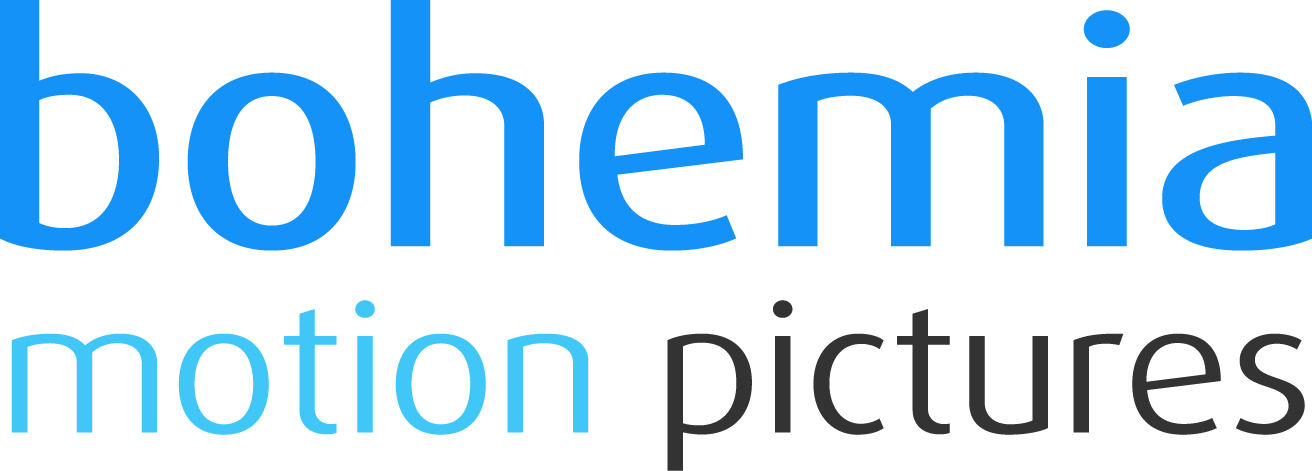 Všehrdova 560/2	Tel.: +420 724 015 680118 00 Praha 1	E-mail: milada@bohemiamp.czCzech Republic	www.bohemiamp.cz					Pat a Mat ve filmuPat a Mat ve filmuPat a Mat ve filmuDvojice „šikulů“ Pat a Mat se vrací na scénu, a to rovnou v celovečerním filmu pro celou rodinu!Známí nešikové v roce 2016 slaví 40 let od svého vzniku, a byť se na stříbrném plátně ještě nepředvedli, pro kutily jejich kalibru to přeci nemůže být problém. Obzvlášť, když mají na půdě krabice plné filmů a pod schody promítačku, na které fanouškům 
své příhody rádi odpromítají…Nebyli by to ale oni, kdyby se nepotýkali s celou řadou nástrah. A tak se tentokrát utkají se zákeřným kaktusem, suchým stromem nebo se rozhodnou „zvelebit“ svůj příbytek originálními úpravami. A jelikož jsme ve 21. století a všude se propaguje zdravý styl života, i „ajeťáci“ se pokusí dostat do kondice protáhnutím svých těl na rotopedu. Jak se jim to povede?Pata a Mata milují celé generace diváků nejen pro jejich manuální nešikovnost, ale také pro jejich neutuchající optimistický postoj k životu. I když se zdá vše ztracené, důležité je nikdy nesložit ruce do klína. Pat a Mat ve filmu dokazují, že neexistuje problém, na který by se nenašlo řešení!Dvojice „šikulů“ Pat a Mat se vrací na scénu, a to rovnou v celovečerním filmu pro celou rodinu!Známí nešikové v roce 2016 slaví 40 let od svého vzniku, a byť se na stříbrném plátně ještě nepředvedli, pro kutily jejich kalibru to přeci nemůže být problém. Obzvlášť, když mají na půdě krabice plné filmů a pod schody promítačku, na které fanouškům 
své příhody rádi odpromítají…Nebyli by to ale oni, kdyby se nepotýkali s celou řadou nástrah. A tak se tentokrát utkají se zákeřným kaktusem, suchým stromem nebo se rozhodnou „zvelebit“ svůj příbytek originálními úpravami. A jelikož jsme ve 21. století a všude se propaguje zdravý styl života, i „ajeťáci“ se pokusí dostat do kondice protáhnutím svých těl na rotopedu. Jak se jim to povede?Pata a Mata milují celé generace diváků nejen pro jejich manuální nešikovnost, ale také pro jejich neutuchající optimistický postoj k životu. I když se zdá vše ztracené, důležité je nikdy nesložit ruce do klína. Pat a Mat ve filmu dokazují, že neexistuje problém, na který by se nenašlo řešení!Dvojice „šikulů“ Pat a Mat se vrací na scénu, a to rovnou v celovečerním filmu pro celou rodinu!Známí nešikové v roce 2016 slaví 40 let od svého vzniku, a byť se na stříbrném plátně ještě nepředvedli, pro kutily jejich kalibru to přeci nemůže být problém. Obzvlášť, když mají na půdě krabice plné filmů a pod schody promítačku, na které fanouškům 
své příhody rádi odpromítají…Nebyli by to ale oni, kdyby se nepotýkali s celou řadou nástrah. A tak se tentokrát utkají se zákeřným kaktusem, suchým stromem nebo se rozhodnou „zvelebit“ svůj příbytek originálními úpravami. A jelikož jsme ve 21. století a všude se propaguje zdravý styl života, i „ajeťáci“ se pokusí dostat do kondice protáhnutím svých těl na rotopedu. Jak se jim to povede?Pata a Mata milují celé generace diváků nejen pro jejich manuální nešikovnost, ale také pro jejich neutuchající optimistický postoj k životu. I když se zdá vše ztracené, důležité je nikdy nesložit ruce do klína. Pat a Mat ve filmu dokazují, že neexistuje problém, na který by se nenašlo řešení!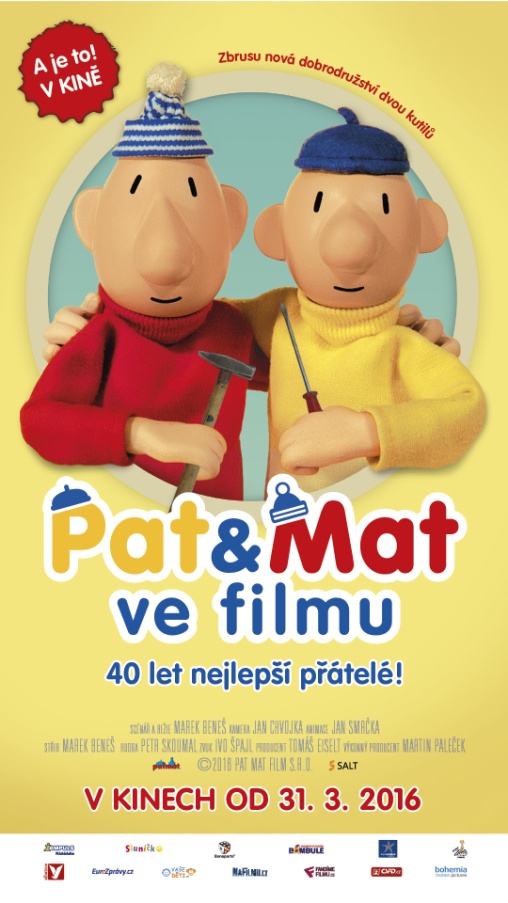 Originální název:Pat a Mat ve filmuAnimovaný/dětský/rodinnýČeská republika, 2016,  80 min.Režie: Marek BenešScénář: Marek BenešHudba: Petr SkoumalDalší info:http://www.bohemiamp.cz/film/pat-a-mat-ve-filmu-1741 Trailer:https://www.youtube.com/watch?v=KdORoib4IEIOriginální název:Pat a Mat ve filmuAnimovaný/dětský/rodinnýČeská republika, 2016,  80 min.Režie: Marek BenešScénář: Marek BenešHudba: Petr SkoumalDalší info:http://www.bohemiamp.cz/film/pat-a-mat-ve-filmu-1741 Trailer:https://www.youtube.com/watch?v=KdORoib4IEIPremiéra:	31. 3. 2016Kopie:	DCP      Země:	Česká republikaRok:	2016        Světová práva:                Bohemia Motion Pictures a.s.Délka filmu:	80 min.Zvuk/formát:	DD / 2DVerze/přístupnost:        bez hlasů / přístupnýProgramováníMilada MarkantelliGSM: 724 015 680milada@bohemiamp.czDistribuce/AkviziceBranislav VolákGSM: 733 185 810volak@bohemiamp.czMarketing Eva HartmanováGSM: 733 199 020hartmanova@bohemiamp.czPremiéra:	31. 3. 2016Kopie:	DCP      Země:	Česká republikaRok:	2016        Světová práva:                Bohemia Motion Pictures a.s.Délka filmu:	80 min.Zvuk/formát:	DD / 2DVerze/přístupnost:        bez hlasů / přístupnýBohemia Motion Pictures, a.s.Všehrdova 560/2118 00 Praha 1 – Malá StranaBohemia Motion Pictures, a.s.Všehrdova 560/2118 00 Praha 1 – Malá Strana